Министерство образования, науки  и молодежной политики Краснодарского краягосударственное бюджетное профессиональное образовательное учреждениеКраснодарского края «Армавирский техникум технологии  и сервиса»ОСНОВНАЯ ПРОФЕССИОНАЛЬНАЯ ОБРАЗОВАТЕЛЬНАЯ ПРОГРАММА СРЕДНЕГО ПРОФЕССИОНАЛЬНОГО ОБРАЗОВАНИЯ(программа подготовки квалифицированных рабочих, служащих)ПО ПРОФЕССИИ   09.01.03  МАСТЕР ПО ОБРАБОТКЕ ЦИФРОВОЙ ИНФОРМАЦИИКвалификация выпускника: оператор электронно –вычислительных и вычислительных машин 3 разряда                                   Нормативный срок обучения   2 года 10 месяцевФорма обучения очная Профиль обучения - технический2018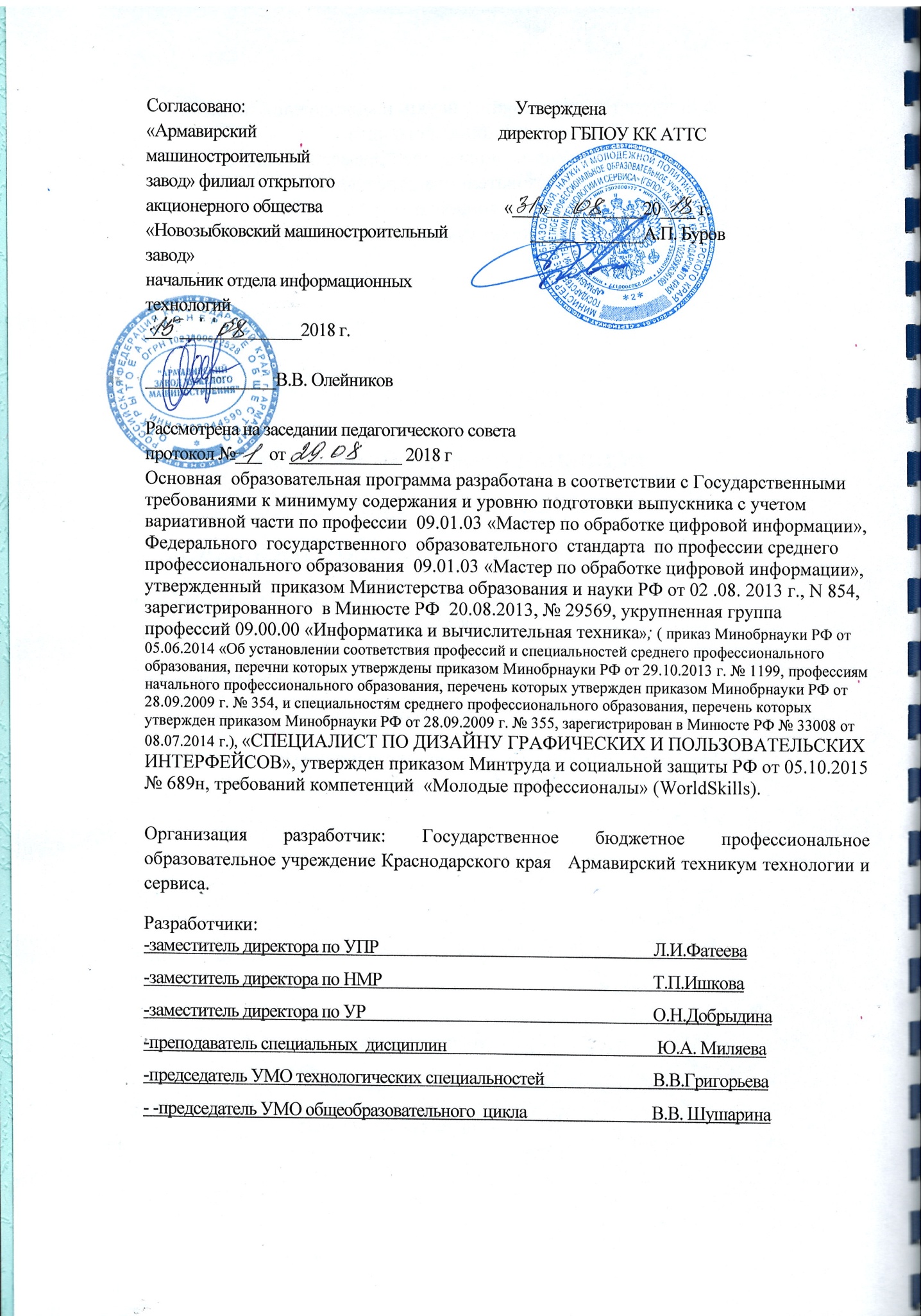 СОДЕРЖАНИЕ6.Требования к результатам  освоения программы подготовки квалифицированных рабочих, служащих.1.	ОБЩИЕ ПОЛОЖЕНИЯ1.1. Нормативные правовые основания разработки основной образовательной программы среднего профессионального образования (ООП СПО)ООП СПО определяет объем и содержание образования, планируемые результаты освоения образовательной программы, условия образовательной деятельности по реализации образовательной программы подготовки квалифицированных рабочих, служащих по профессии  09.01.03    Мастер по обработке цифровой информации Нормативную правовую основу разработки ООП СПО составляют:- Федеральный закон от 29.12.2012 № 273-ФЗ «Об образовании в Российской Федерации»;- Федеральный государственный образовательный стандарт (ФГОС) по профессии среднего профессионального образования (СПО) 09.01.03    Мастер по обработке цифровой информации , утвержденный  приказом Министерства образования и науки РФ от 02 .08. 2013 г., N 854, зарегистрированного  в Минюсте РФ  20.08.2013, № 29569, укрупненная группа профессий 09.00.00 «Информатика и вычислительная техника»;- Приказ Минобрнауки  РФ от 09.04.2015 г. № 391 «О внесении изменений в ФГОС среднего профессионального образования»;- Письмо Минобрнауки России от 17.03.2015 г. № 06-259 «О направлении доработанных рекомендаций по организации получения среднего общего образования в пределах освоения образовательных программ среднего профессионального образования на базе основного общего образования с учетом требований ФГОС и получаемой профессии или специальности среднего профессионального образования»;- Приказ Минобрнауки РФ от 17.05.2012 № 413 «Об утверждении федерального государственного образовательного стандарта среднего (полного) общего образования»;- Приказ Минобрнауки РФ от29.12.2014 № 1645 «О внесении изменений в приказ Минобрнауки РФ от17.05.2012 № 413 «Об утверждении федерального государственного образовательного стандарта среднего (полного) общего образования»;-Порядок приема на обучение по образовательным программам среднего профессионального образования (утв. приказом Минобрнауки России от 23.01.2014 № 36);-Порядок организации и осуществления образовательной деятельности по образовательным программам среднего профессионального образования (утв. приказом Минобрнауки России от 14.06.2013 № 464);-Положение о практике обучающихся, осваивающих основные профессиональные образовательные программы среднего профессионального образования (утв. приказом Минобрнауки России от 18.04.2013 № 291) в ред.от 18.08.2016 г;-Порядок проведения государственной итоговой аттестации по образовательным программам среднего профессионального образования (утв. приказом Минобрнауки России от 16.08.2013 №  968;-Приказ Минобрнауки РФ от 17.11.2017 № 1138 « О внесении изменение в Порядок проведения государственной итоговой аттестации по образовательным программам среднего профессионального образования, утвержденный  приказом Минобрнауки России от 16.08.2013 №  968;-Устав ГБПОУ КК «Армавирский техникум технологии и сервиса»;- Положение о порядке организации и осуществления образовательной деятельности по образовательным программам среднего профессионального образования, утверждено 10.03.2017 г. приказ № 33 - ОД;- Положение о порядке разработки и утверждения рабочей программы учебной дисциплины, профессионального модуля, программы учебной и производственной практики в ГБПОУ КК «АТТС»,  утверждено 22.01.2014 г приказ № 21 – ОД;- Положение о текущем контроле и промежуточной аттестации обучающихся ГБПОУ КК «АТТС» утверждено 22.01.2014 г приказ № 21 – ОД;Положение о формировании фонда оценочных средств для проведения текущего контроля успеваемости и промежуточной аттестации обучающихся ГБПОУ КК «АТТС» утверждено 22.01.2014 г приказ № 21 – ОД;- Положение о практике обучающихся, осваивающих основные профессиональные образовательные программы среднего профессионального образования в ГБПОУ КК «АТТС» утверждено 22.09.2016 г. приказ № 112.1 - ОД;- Положение о порядке проведения  государственной итоговой аттестации по образовательным программам среднего профессионального образования в ГБПОУ КК АТТС», утвержденного приказом директора техникума № 7 от 11.01.2018.ОПОП СПО разработана с учетом профессиональных стандартов- «СПЕЦИАЛИСТ ПО ДИЗАЙНУ ГРАФИЧЕСКИХ И ПОЛЬЗОВАТЕЛЬСКИХ ИНТЕРФЕЙСОВ», утвержден приказом Минтруда и социальной защиты РФ от 05.10.2015 № 689н, - требований компетенций  WorldSkills.1.2. Требования к абитуриентуНаличие основного общего образования.ХАРАКТЕРИСТИКА ПРОФЕССИОНАЛЬНОЙ ДЕЯТЕЛЬНОСТИ ВЫПУСКНИКА И ТРЕБОВАНИЯ К РЕЗУЛЬТАТАМ ОСВОЕНИЯ ОБРАЗОВАТЕЛЬНОЙ ПРОГРАММЫ2.1. Характеристика профессиональной деятельности выпускникаОбласть профессиональной деятельности выпускника: ввод, хранение, обработка, передача и публикация цифровой информации, в т.ч. звука, изображений, видео и мультимедиа на персональном компьютере, а также в локальных и глобальных компьютерных сетях.Объекты профессиональной деятельности выпускника: аппаратное и программное обеспечение профессиональных компьютеров и серверов;периферийное оборудование;источники аудиовизуальной информации;звуко- и видеозаписывающее и воспроизводящее мультимедийное оборудование;информационные ресурсы локальных и глобальных компьютерных сетей.Трудовые функции, к выполнению которых готовится выпускник: - Создание и редактирование информационных ресурсов;	- Техническая обработка и размещение информационных ресурсов на сайте       - Подготовка интерфейсной графики;Уровень квалификации    оператор электронно – вычислительных и вычислительных машин 3 разряда.2.2. Требования к результатам освоения образовательной программыОбщие компетенцииВиды деятельности и профессиональные компетенцииУСЛОВИЯ РЕАЛИЗАЦИИ ОБРАЗОВАТЕЛЬНОЙ ПРОГРАММЫ3.1. Требования к квалификации преподавателей, мастеров производственного обучения, представителей профильных организаций, обеспечивающих реализацию образовательного процесса.Реализация основной образовательной программы обеспечивается педагогическими кадрами, имеющими среднее профессиональное или высшее образование, соответствующее профилю преподаваемой дисциплины (модуля). Опыт деятельности в организациях соответствующей профессиональной сферы является обязательным для преподавателей, отвечающих за освоение обучающимся профессионального цикла, преподаватели специальных циклов проходят стажировку в профильных организациях не реже 1 раза в 3 года.3.1.1. Требования к образованию педагогических работников, освоению ими дополнительных профессиональных программРеализация основной образовательной программы обеспечивается педагогическими кадрами, имеющими высшее образование, соответствующее профилю преподаваемой дисциплины (модуля). Мастера производственного обучения по профессии  оператор электронно –вычислительных и вычислительных машин – не ниже  4 разряда.3.1.2. Требования к опыту работы в области профессиональной деятельности, соответствующей направленности образовательной программы.Опыт деятельности в организациях соответствующей профессиональной сферы является обязательным для преподавателей, отвечающих за освоение обучающимся профессионального цикла, преподаватели специальных циклов проходят стажировку в профильных организациях не реже 1 раза в 3 года.3.2. Требования к  материально-техническим условиям3.2.1. Перечень кабинетов, лабораторий, мастерских, тренажеров, тренажерных комплексов и др., обеспечивающих проведение всех предусмотренных образовательной программой  видов занятий, практических и лабораторных работ, учебной практики, выполнение курсовых работ, выпускной квалификационной работыОбразовательное учреждение, реализующее основную образовательную программу по профессии среднего профессионального образования располагает материально-технической базой, обеспечивающей проведение всех видов лабораторных работ и практических занятий, дисциплинарной, междисциплинарной и модульной подготовки, учебной практики, предусмотренных учебным планом образовательного учреждения.Материально-техническая база соответствует  действующим санитарным и противопожарным нормам.Реализация ОПОП обеспечивает:выполнение обучающимся лабораторных работ и практических занятий, включая как обязательный компонент практические задания с использованием персональных компьютеров;освоение обучающимся профессиональных модулей в условиях созданной соответствующей образовательной среды в образовательном учреждении или в организациях в зависимости от специфики вида профессиональной деятельности.При использовании электронных изданий образовательное учреждение обеспечивает  каждого обучающегося рабочим местом в компьютерном классе в соответствии с объемом изучаемых дисциплин.Образовательное учреждение обеспечено необходимым комплектом лицензионного программного обеспечения.Перечень кабинетов, лабораторий, мастерских и др. для подготовки по профессии «Мастер по обработке цифровой информации»Кабинет  информатики и информационных технологий;Кабинет  мультимедиа-технологий;Кабинет  охраны труда;Кабинет экономики организации;Кабинет безопасности жизнедеятельности;Лаборатория электротехники с основами радиоэлектроники;Спортивный залОткрытый стадион широкого профиля с элементами полосы препятствийСтрелковый тирЗалы:библиотека, читальный зал с выходом в сеть Интернет;актовый зал.3.3. Требованиям к информационным и учебно-методическим условиям.3.3.1. Требования к информационно-коммуникационным ресурсам, соответствующим  заявленным в программе результатам подготовки выпускников Основная образовательная программа профессии 09.01.03    Мастер по обработке цифровой информации обеспечивается учебно-методической документацией по всем дисциплинам, междисциплинарным курсам и профессиональным модулям ООП.Реализация ОПОП специальности профессии 09.01.03    Мастер по обработке цифровой информации, обеспечивается доступом каждого студента к базам данных и библиотечным фондам, формируемым по полному перечню дисциплин (модулей) ООП. Во время самостоятельной подготовки обучающиеся обеспечены доступом в сеть Интернет.На сайте техникума  есть доступ к:- цифровым учебным материалам;- хранилищу цифровых учебно-методических материалов;- хранилищу цифровых научных материалов.	Читальный зал библиотеки оборудован столами для занятий, компьютерами, с которых имеется доступ ко всем базам данных и информационным ресурсам техникума3.3.2. Требования обеспеченности каждого обучающегося современными учебными, учебно-методическим печатными и/или электронными изданиями, учебно-методической документацией и материаламиКаждый обучающийся обеспечен не менее чем одним учебным печатным и/или электронным изданием по каждому междисциплинарному курсу.Библиотечный фонд техникума обеспечен печатными и электронными изданиями основной и дополнительной литературы по дисциплинам всех циклов, изданными за последние 5 лет.Собственная библиотека АТТС  содержит:-  учебно-методические комплексы по каждой дисциплине учебного плана;-   базовые   учебники,   практикумы,   сборники   и   другие   учебные   пособия   по   каждой дисциплине учебного плана в количестве, достаточном для организации учебного процесса с заявленной численностью студентов.3.3.3. Требования к фонду дополнительной литературы, в том числе к официальным справочно-библиографическим и периодическим изданиям, отечественным и зарубежным журналам_ Библиотечный фонд помимо учебной литературы, включает официальные, справочно-библиографические и периодические издания в расчете 1-2 экземпляра на каждые 100 обучающихся.4.	МЕТОДИЧЕСКАЯ документациЯ, определяющАЯ содержание и организацию образовательного процесса4.1. Учебный план (приложение 1)4.2. Календарный учебный график (Приложение 2)4.3. Перечень рабочих программы учебных дисциплин, профессиональных модулей и иных компонентов программы Программы, перечисленные в перечне, размещены в приложениях.5. Обоснование вариативной части ОПОП.Для определения специфики вариативной части  был проведён сравнительный_анализ обобщенных  требований рынка  труда, заложенных в профессиональных стандартах СПЕЦИАЛИСТ ПО ИНФОРМАЦИОННЫМ РЕСУРСАМ, СПЕЦИАЛИСТ ПО ДИЗАЙНУ ГРАФИЧЕСКИХ И ПОЛЬЗОВАТЕЛЬСКИХ ИНТЕРФЕЙСОВ, требований  компетенций «Молодые профессионалы» (в рамках WorldSkills) и требований к результатам освоения основной профессиональной образовательной программы, установленным ФГОС по специальности  09.01.03  «Мастер по обработке цифровой информации», путем соотнесения профессиональных компетенций (требований к знаниям,  умениям, практическому опыту), заложенных в ФГОС, с единицами профессионального стандарта.Профессиональные стандарты,  устанавливающие  обязательный профессиональный минимум, которому должны соответствовать работники отрасли,  были использованы  как основа при формировании вариативной части ОПОП также при определении вариативной части были учтены особенности и требования  социального заказа регионального рынка труда, отдельных работодателей, а также современное состояние и тенденции развития отрасли в  целях определения новых видов профессиональной деятельности, профессиональных функции, необходимых и достаточных для обеспечения конкурентоспособности выпускника и его дальнейшего профессионального роста.С этой целью коллективом  техникума проведен функциональный анализ потребностей в умениях по профессии «Мастер по обработке цифровой информации» В состав экспертной группы вошли опытные и высококвалифицированные работники различных уровней ответственности, представляющие предприятие  Армавирский завод тяжелого машиностроения.В результате проведенного функционального анализа были учтены региональные особенности и выявлена потребность в формировании дополнительных  профессиональных и общих компетенций. После функционального анализа разработаны требования к результатам освоения вариативной части, определены конечные ожидаемые результаты обучения в виде компетенций, умений и знаний.После проведения анкетирования работодателей, участвующих в формировании вариативной части ОПОП: ОАО «Армавирский завод тяжелого машиностроения» мы выявили, что с целью удовлетворения потребностей социальных партнеров (ПК),формирования общих компетенций(ОК), удовлетворения потребностей студентов необходимо  распределить вариативную часть следующим образом:Распределение объема часов вариативной части6. КОНТРОЛЬ И ОЦЕНКА РЕЗУЛЬТАТОВ ОСВОЕНИЯ ОСНОВНОЙ ПРОФЕССИОНАЛЬНОЙ ОБРАЗОВАТЕЛЬНОЙ ПРОГРАММЫ6.1. Контроль и оценка освоения основных видов профессиональной деятельности, профессиональных и общих компетенций.Образовательное учреждение, реализующее подготовку по программе профессионального модуля, обеспечивает организацию и проведение текущего контроля и промежуточной аттестации.Текущий контроль проводится преподавателем в процессе обучения.Обучение по профессиональному модулю завершается промежуточной аттестацией, которую проводит экзаменационная комиссия. В состав экзаменационной комиссии могут входить представители общественных организаций обучающихся.Формы и  методы текущего и итогового контроля по профессиональному модулю самостоятельно разрабатываются образовательным учреждением и доводятся до сведения обучающихся не позднее начала двух месяцев от начала обучения.Для текущего и итогового контроля образовательными учреждениями создаются фонды оценочных средств (ФОС).ФОС включают в себя педагогические контрольно-измерительные материалы, предназначенные для определения соответствия (или несоответствия) индивидуальных образовательных достижений основным показателям результатов подготовки.	Формы и методы контроля и оценки результатов обучения должны позволять проверять у обучающихся не только сформированность профессиональных компетенций, но и развитие общих компетенций и обеспечивающих их умений.Оценка индивидуальных образовательных достижений по результатам текущего контроля и промежуточной аттестации производится в соответствии с универсальной шкалой (таблица). На этапе промежуточной аттестации по медиане качественных оценок индивидуальных образовательных достижений экзаменационной комиссией определяется интегральная оценка освоенных обучающимися профессиональных и общих компетенций как результатов освоения профессионального модуля. 6.2. Требования к выпускным квалификационным работам6.2.1. Структура выпускной квалификационной работы (ВКР).Выпускная квалификационная работа (ВКР) преследует цели сопоставления достигнутого выпускником уровня фундаментальной, общепрофессиональной и специальной подготовки с требованиями профессионально-образовательной программы специальности.Качество профессиональной и специальной подготовки дипломированного специалиста  среднего звена объективно определяется на основе полученных им результатов, охватывающих своим содержанием основные этапы научно-технического процесса.Содержание ВКР должно соответствовать профессионально-образовательной программе специальности.ВКР должна выполняться на основе индивидуального задания, содержащего исходную информацию, достаточную для системного анализа конкретного объекта.6.2.2. Организация выполнения ВКР.ВКР выполняются под руководством опытных преподавателей, на предприятиях, организациях  Краснодарского края . Темы выпускных квалификационных работ разрабатываются преподавателями цикловой комиссии совместно со специалистами других образовательных учреждений, организаций, заинтересованных в разработке данных тем, и рассматриваются цикловой комиссией. Тема выпускной квалификационной работы может быть предложена студентом при условии обоснования им целесообразности ее разработки.Темы выпускных квалификационных работ должны отражать современный уровень развития науки, техники и производства.Закрепление тем выпускных квалификационных работ (с указанием руководителей) за студентами оформляется приказом директора.По выбранной теме исследования руководитель выпускной квалификационной работы разрабатывает совместно со студентом индивидуальный план подготовки и выполнения выпускной квалификационной работы.На выполнение ВКР в соответствии с государственными требованиями по профессии отводится две недели календарного времени согласно учебному плану.ВКР может носить практический и проектный характер.Объем ВКР должен составлять не менее 70 страниц печатного текста.ВКР имеют следующую структуру: введение, в котором раскрывается актуальность выбора темы, формулируются компоненты методологического обоснования: объект, проблема, цели и задачи работы;теоретическая часть, в которой содержатся теоретические основы изучаемой проблемы;-   практическая часть, в которой представлены план выполнения разработанного макета с использованием различных приемов и методов; -   заключение, в котором содержаться выводы и рекомендации относительно возможностей практического применения полученных результатов; -       список используемой литературы (не менее 20 источников);     -       приложения.6.3. Организация государственной  итоговой  аттестации выпускниковЗащита выпускных квалификационных работ проводится на открытом заседании Государственной экзаменационной  комиссии.Продолжительность выпускной квалификационной работы не должна превышать 45 минут. Процедура защиты ВКР  включает:доклад студента (не более 20 минут);ответы студента на вопросы членов комиссии;чтение отзыва и рецензии.Критерии оценки выпускной квалификационной работы и ее защитыКаждым членом ГЭК  результаты защиты ВКР  на заседании ГЭК оценивается по принятой балльной системе по следующим показателям:актуальность темы;оценка методики исследований;оценка теоретического содержания работы;разработка мероприятий по реализации работы;апробация и публикация результатов работы;внедрение;7.         качество выполнения ВКР;8.         качество доклада на заседании ГЭК;9.         правильность и аргументированность ответов на вопросы;10.       эрудиция и знания в области профессиональной деятельности;11.       свобода владения материалом ВКР. Суммарный балл оценки члена ГЭК определяется как среднее арифметическое их   двух интегральных баллов оценки ВКР и ее защиты. Суммарный балл оценки ГАК определяется как среднее арифметическое из баллов оценки членов ГЭК, рецензента и руководителя ВКР. Указанный балл округляется до ближайшего целого значения. При значительных расхождениях в баллах между членами ГЭК оценка ВКР и ее защиты определяется в результате закрытого обсуждения на заседаниях ГЭК.               При балле 2 – «неудовлетворительно» - требуется переработка ВКР и повторная защита.          При балле 3 –«удовлетворительно».          При балле 4 – «хорошо».          При балле 5 – «отлично».              При равном числе голосов председатель комиссии обладает правом решающего голоса.            Ход заседания Государственной экзаменационной  комиссии протоколируется. В протоколе фиксируются: итоговая оценка выпускной квалификационной работы, вопросы и особое мнение членов комиссии.1ОБЩИЕ ПОЛОЖЕНИЯ1.1.Нормативно-правовые основания разработки основной образовательной программы среднего профессионального образования1.2.Требования к абитуриенту2.ХАРАКТЕРИСТИКА ПРОФЕССИОНАЛЬНОЙ ДЕЯТЕЛЬНОСТИ ВЫПУСКНИКА И ТРЕБОВАНИЯ К РЕЗУЛЬТАТАМ ОСВОЕНИЯ ОБРАЗОВАТЕЛЬНОЙ ПРОГРАММЫ2.1.Характеристика профессиональной деятельности выпускника2.2.Требования к результатам освоения образовательной программы3УСЛОВИЯ РЕАЛИЗАЦИИ ОБРАЗОВАТЕЛЬНОЙ ПРОГРАММЫ3.1.Требования к квалификации преподавателей, мастеров производственного обучения, представителей профильных организаций, обеспечивающих реализацию образовательного процесса3.2.Требования к материально-техническим условиям4.МЕТОДИЧЕСКАЯ документациЯ, определяющАЯ содержание и организацию образовательного процесса4.1.Учебный план4.2.Календарный учебный график4.3.Перечень рабочих программы учебных дисциплин, профессиональных модулей и иных компонентов программы 5ОБОСНОВАНИЕ ВАРИАТИВНОЙ ЧАСТИ ООП.ПРИЛОЖЕНИЯ (рабочие программы учебных дисциплин, профессиональных модулей, производственной практики (преддипломной), государственной итоговой аттестации)КодНаименование общих компетенцийОК 1Понимать сущность и социальную значимость своей будущей профессии, проявлять к ней устойчивый интересОК 2Организовывать собственную деятельность, исходя из цели и способов ее достижения, определенных руководителемОК 3Анализировать рабочую ситуацию, осуществлять текущий и итоговый контроль, оценку и коррекцию собственной деятельности, нести ответственность за результаты своей работыОК 4Осуществлять поиск информации, необходимой для эффективного выполнения профессиональных задачОК 5Использовать информационно-коммуникационные технологии в профессиональной деятельностиОК 6Работать в команде, эффективно общаться с коллегами, руководством, клиентамиОК 7Исполнять воинскую обязанность, в том числе с применением полученных профессиональных знаний (для юношей)КодНаименование видов профессиональной деятельности и профессиональных компетенций12ВПД 1Ввод и обработка цифровой информации.ПК 1.1Подготавливать к работе и настраивать аппаратное обеспечение, периферийные устройства, операционную систему персонального компьютера и мультимедийное оборудование.ПК 1.2Выполнять ввод цифровой и аналоговой информации в персональный компьютер с различных носителей.ПК 1.3Конвертировать файлы с цифровой информацией в различные форматы. ПК 1.4Обрабатывать аудио и визуальный контент средствами звуковых, графических и видео-редакторов. ПК 1.5Создавать и воспроизводить видеоролики, презентации, слайд-шоу, медиафайлы и другую итоговую продукцию из исходных аудио, визуальных и мультимедийных компонентов средствами персонального компьютера и мультимедийного оборудования. ВПД 2Хранение, передача и публикация цифровой информацииПК 2.1Формировать медиатеки для структурированного хранения и каталогизации цифровой информации.ПК 2.2Управлять размещением цифровой информации на дисках персонального компьютера, а также дисковых хранилищах локальной и глобальной компьютерной сети.ПК 2.3Тиражировать мультимедиа контент на различных съемных носителях информации. ПК 2.4Публиковать мультимедиа контент в сети Интернет. Создавать  и обрабатывать графическую информацию в векторных и растровых графических редакторах.Индекс дисциплины, профессионального модуля, практикиНаименование циклов и программНаименование циклов и программНомер  приложения, содержащего программу ОПОП1224О.00 Общеобразовательный циклО.00 Общеобразовательный циклО.00 Общеобразовательный циклО.00 Общеобразовательный циклОУДб.00ОУДб.00Базовые дисциплиныОУДб.01ОУДб.01Русский язык1.1ОУДб.02ОУДб.02Литература1.2ОУДб.03ОУДб.03Иностранный язык1.3ОУДб.04ОУДб.04История1.4ОУДб.05ОУДб.05Физическая культура1.5ОУДб.05ОУДб.05Основы безопасности жизнедеятельности1.5ОУДб.07ОУДб.07Химия1.7ОУДб.08ОУДб.08Обществознание (включая экономику и право)1.8ОУДб.09ОУДб.09Биология1.9ОУДб.10ОУДб.10География1.10ОУДб.11ОУДб.11Экология1.11ОУДп.00ОУДп.00Профильные дисциплиныОУДп.12ОУДп.12Математика : алгебра и начала математического анализа; геометрия1.12ОУДп.13ОУДп.13Информатика1.13ОУДп.14ОУДп.14Физика1.14УД.15УД.15Основы бюджетной грамотности1.15УД.16УД.16Кубановедение1.16УД.17УД.17Астрономия1.17УД.18УД.18Основы предпринимательской деятельности1.18ОП.00 Профессиональный циклОП.00 Профессиональный циклОП.00 Профессиональный циклОП.00 Профессиональный циклОП.00Общепрофессиональные дисциплиныОбщепрофессиональные дисциплиныОП.01Основы информационных технологийОсновы информационных технологий2.1ОП.02Основы электротехники	Основы электротехники	2.2ОП.0ЗОсновы электротехники и цифровой схемотехникиОсновы электротехники и цифровой схемотехники2.3ОП.04Охрана труда и техника безопасностиОхрана труда и техника безопасности2.4ОП.05Экономика организацииЭкономика организации2.5ОП.06Безопасность жизнедеятельностиБезопасность жизнедеятельности2.6ПМ.00 Профессиональные модулиПМ.00 Профессиональные модулиПМ.00 Профессиональные модулиПМ.00 Профессиональные модулиПМ.01Ввод и обработка цифровой информации.Ввод и обработка цифровой информации.3.1ПМ.02Хранение, передача и  публикация  цифровой информации.Хранение, передача и  публикация  цифровой информации.3.2УП.01.Учебная практикаУчебная практика4.0ПП.01Производственная практикаПроизводственная практика5.0ИндексНаименование циклов, дисциплин, профессиональных модулей, МДК, практикМаксимальнаяСамостоятельная работаОбязательная, в том числе ЛПЗМДК 02.01Технологии  публикации цифровой мультимедийной информации21672144 (12)ВСЕГО21672144ИндексНаименование циклов (раздела), требования к знаниям, умениям, практическому опытуВсегомаксимальной учебной нагрузки обучающегося, час.Обязательная учебная нагрузка, часДокумент на основании которого введена вариативная частьПМ.00Профессиональные модулиПМ.02 В результате изучения вариативной части МДК 02.01 Технологии публикации цифровой мультимедийной информацииобучающийся должен:уметь:выбирать идею, которая может быть воспроизведена в отведенное время.выбирать фирменные цвета, связанные с оригинальной идеей и целевым рынком.выбирать формат издания, чтобы сделать его читаемым и последовательным.использовать и размещать элементы графики в хорошо	сбалансированнойкомпозиции.сохранять оригинальную дизайнерскую идею и увеличивать ее визуальное воздействие.транспонировать идею в эстетический и креативный дизайн.рисовать или перерисовывать логотипы, графики, диаграммы, карты или любой другой графический элемент в Векторном формате.создавать оригинальные иллюстрации или фон, используя векторные приложения.создавать оригинальный фотомонтаж или фон с использованием растровой основы.создавать визуальные и специальные эффекты на изображениях.создавать специальные элементы дизайна.настраивать разрешение и цветовой режим изображения.конвертировать изображения из одной цветовой модели в	другую,	используяподходящий цвет ICC профиля.использовать точные измерения.использовать RGB, CMYK и Плашечные Цвета.добавлять необходимые линии обрезки или линии складывания в макете.заверстывать и располагать элементы текстовой и графической информации.собирать 2D элементы для создания 3D-макета.подготавливать итоговую презентацию упаковки в 3D-макете.планировать и аргументировать концепт дизайна шаблона сайта.уметь создавать карандашные и выклеенные макеты изданийзнать: принципы работы с клиентом и учитывать его потребности при разработке дизайна; различные целевые рынки и элементы дизайна, удовлетворяющие каждоенаправление рынка.принципы эстетического и творческого дизайнаконцепцию и конкретные элементы дизайнаобщие требования для печати и технические стандарты для изготовления продукцииразличные сохранения файлов в форматы для изображений, иллюстраций и макетовправила оформления текста и элементов текстовой информациикак применять творческие способности в разработке дизайна сайта, используя цвет, типографию и графику при создании контента477(261+216)318(174+144)Профессиональный стандарт по профессии «СПЕЦИАЛИСТ ПО ДИЗАЙНУ ГРАФИЧЕСКИХ И ПОЛЬЗОВАТЕЛЬСКИХ ИНТЕРФЕЙСОВ», требования компетенций WorldSkills, анкетирования работодателейПротокол заседания круглогостола от 20.04.2016Результаты (освоенные профессиональные компетенции)Основные показатели результатов подготовкиФормы и методы контроляПК 1.1. Подготавливать к работе и настаивать аппаратное обеспечение, переферийные устройства, операционную систему персонального компьютера и мультимедийное оборудование.- Точность определения неисправностей аппаратного обеспечения.- Соответствие загруженной операционной системы правилам работы программыТекущий контроль в форме: - защиты лабораторных и практических работ; Зачеты                 по производственной практике      и      по каждому               из разделов профессионального модуля.ПК 1.2. Выполнять ввод цифровой и аналоговой информации в персональный компьютер с различных носителей.- применение  различных методов  ввода информации с различных носителей с помощью специализированного программного обеспечения и периферийного оборудования.Экспертная оценка ввода информации с использованием периферийного оборудования с помощью специализированного программного обеспечения.ПК 1.3 Конвертировать файлы с цифровой информацией в различные стандарты.- применение различных методов преобразования файлов различных форматов с помощью специализированного программного обеспечения.Экспертная оценка качества преобразования информации в различные форматы.ПК 1.4 Обрабатывать аудио и визуальный контент средствами звуковых, графических и видео-редакторов. - обработка аудио файлов,  -  проведение операций по обработке аудио информации при помощи специализированного программного обеспечения;Экспертная оценка аудио файла и операций по обработке аудио информации при помощи специализированного программного обеспечения.ПК 1.5 Создавать и воспроизводить видеоролики, презентации, слайд – шоу, медиафайлы и другую итоговую продукцию из исходных аудио, визуальных и мультимедийных компонентов средствами персонального компьютера и мультимедийного оборудования. - Введение исходных файлов с различных носителей, периферийного и мультимедийного оборудования;- использование методов поиска медиафайлов. – проведение операций по вводу в ПК медиафайлов полученных из различных источников;-Воспроизведение  видеороликов, презентаций, слайд-шоу, медиа-файлы и другой  итоговой  продукции;-умение  демонстрировать итоговую  продукцию;-  ведение процесса подключения к компьютеру периферийного оборудования для воспроизведения аудио, визуальный контентов и медиа-файлов;- Осуществление  выбора программного обеспечения для воспроизведения аудио, визуальный контентов и медиа-файлов;- Демонстрация с помощью медиа-проектора содержимого экранных форм.Диагностика готовности видеоролика на определенном этапе работы над ним. 
Визуальная оценка видеоролика.Экспертная оценка эффективного поиска и операций по вводу в ПК медиафайлов полученных из различных источников.Промежуточная диагностика готовности обработки фрагментов аудио, визуальных и мультимедийных файлов.Экспертная оценка готового информационного продукта. Визуальная экспертная оценка видеоролика.Визуальная оценка файлов, сохранённых в различных форматах.ПК 2.1 Формировать медиатеки для структурированного хранения и каталогизации цифровой информации.- проведение операций  по размещению файлов в медиотеках для структурированного хранения и каталогизации цифровой информации.Оценка  формирования (наполнения) и структурирования медиатеки.ПК 2.2 Управлять размещением цифровой информации на дисках персонального компьютера, а также дисковых хранилищах локальной и  глобальной компьютерной сети.-  проведение операций по размещению цифровой информации на дисках ПК, цифровая информация размещенная на дисках ПК;- размещение цифровой информации на дисковых хранилищах локальной компьютерной, на дисковых хранилищах локальной компьютерной сети;- размещение  цифровой информации в сети Интернет.Экспертная оценка качества размещения цифровой информации на дисковых хранилищах локальной компьютерной сети.Экспертная оценка качества размещения цифровой информации в глобальной сети.ПК 2.3 Тиражировать мультимедиа контент на различных съемных носителях информации.- Размещение  мультимедиа контента на диски CD-R,CD-RW, операции по размещению файлов в медиотеках на CD-R, CD-RW;- Размещать мультимедиа контент на диски DWD-R, DWD-RW, операции по размещению файлов в медиотеках на DWD-R, DWD-RW;- Размещение  мультимедиа контента на флеш-карты, операции по размещению файлов в медиотеках на флеш-карте.Экспертная оценка по размещению мультимедиа контента на DWD-R, DWD-RW диски при помощи специализированного программного обеспечения.Экспертная оценка по размещению мультимедиа контента на флеш-карты.ПК 2.4 Публиковать мультимедиа контент в сети Интернет. Создавать  и обрабатывать графическую информацию в векторных и растровых графических редакторах.- Размещение и обновление мультимедиа контента в сети Интернет;-- обработка видеороликов, - проведение операций по обработке видео информации в определенной программе;- Обработка  файлов мультимедиа из исходных аудио, визуальных и мультимедийных компонентов с помощью специализированных программ-редакторов;- проведение операций с исходными фрагментами аудио, визуальных и мультимедийных файлов.Лист оценивания по размещению и обновлению мультимедиа контента в сети Интернет, при помощи специализированного программного обеспечения.Результаты (освоенные общие компетенции)Основные показатели оценки результатаФормы и методы контроля и оценкиОК 1. Понимать сущность и социальную значимость своей будущей профессии, проявлять к ней устойчивый интерес.- проявление интереса к будущей профессии через:-повышение качества  освоения профессионального  модуля;-участие в конкурсах, олимпиадах, научных конференциях;- положительные отзывы и  характеристики от работодателей и  статьи в прессе;-создание портфолио обучающегося.Наблюдение; миниторинг, оценка содержания портфолио студента; результаты  участия в конкурсах, конференциях(призовые места, свидетельства об участии, звания лауреатов)ОК 2. Организовывать собственную деятельность, исходя из цели и способов ее достижения, определенных руководителем.- обоснование,  выбор  и применение методов и способов решения профессиональных задач в области ИКТ;- оценивание  эффективности и качества выполнения профессиональных задачМониторинг и рейтинг выполнения работ на учебной практике, лабораторных работ по решению профессиональных задачОК 3. Анализировать рабочую ситуацию, осуществлять текущий и итоговый контроль, оценку и коррекцию собственной деятельности, нести ответственность за результаты своей работы.- способность решения стандартных профессиональных задач, способность нести за них  ответственность;- нахождение  оптимальных решений в  условиях возникновения  нестандартной ситуацииНаблюдение и оценка на лабораторных  и практических занятиях, при выполнении работ по учебной практикеОК 4. Осуществлять поиск информации, необходимой для эффективного выполнения профессиональных задач.- рациональный  выбор методов поиска, обработки и использования информации в процессепрофессиональных задач для профессионального и личностного развития.Тестирование; подготовка творческих работ, докладов, эссеОК 5.Использовать информационно-коммуникационные технологии в профессиональной деятельности.- использование навыков  информационно-коммуникационных технологий в профессиональной деятельности  -использование результатов  самостоятельной работы с использованием  ИКТПодготовка и защита проектов, презентаций и портфолио  с использованием ИКТОК 6. Работать в команде, эффективно общаться с коллегами, руководством, клиентами.- взаимодействие с обучающимися, преподавателями и руководителями практик в ходе обучения  и практики;- участие в студенческом самоуправлении;- выполнение творческих и проектных работ в команде;- наличие лидерских качеств;Защита творческих и проектных  работ командой;наблюдение и оценка  роли  обучающегося в группеОК 7. Исполнять воинскую обязанность, в том числе с применением полученных профессиональных знаний (для юношей).- соблюдение техники безопасности;-соблюдение корпоративной этики (выполнение правил внутреннего распорядка);-ориентирование  на воинскую службу с учётом профессиональных знанийСвоевременность постановки на воинский учет;Итоги проведения воинских сборов тестирования по ТБПроцент результативности (правильных ответов)Качественная оценка индивидуальных образовательных достиженийКачественная оценка индивидуальных образовательных достиженийПроцент результативности (правильных ответов)балл (отметка)вербальный аналог90 ÷ 1005отлично70 ÷ 904хорошо50 ÷ 703удовлетворительноменее 502неудовлетворительно